Summary___________________________________________________________________ Hard-working business-management  graduate with 2 years of effective community organizing and facilititation experience overseeing  abidance  functions  pertaining empowerment and  management. Solid knowledge of  business marketing  and community organizing.Employment Record__________________________________________________________Municipal Community Empowerment FacilitatorFebruary 3,2020-January 29,2021DSWD KALAHI CIDSS NCDDP- General Mamerto Natividad Nueva EcijaEmpower Community Volunteers to achieve improve access to services and to participate in more inclusive local planning,budgeting,implementation and disaster response operation . Assist Barangays and LGUs facilitate the participation of communities in project activities,strengtening transparency and social inclusiveness.Facilitate and organize meetings on Barangay Levels/Local Government Unit.Aggregate and consolidates community data and formulate project proposal.ENUMERATOR,ENCODER/OFFICE STAFF(Government Internship Program) August 02,2019 – December 27,2019Department of Labor and Employment Field Office III Visit residents,completing survey sheets,obtaining pertinent data,interpreting interview questions,and explaining surveys form to people.Encoding and recordkeeping  on gathered data of surveyed residents.Talk to others in an effective way to convey information.Cultivating relationships with all types of people while demonstrating independence thinking.Education__________________________________________________________________Bachelor of Science Major in Hotel and Restaurant Management-2019Nueva Ecija University of Science and TechnologySkills______________________________________________________________________Personal Data                    _________________________________________________________Age: 		26Height:		5’1Weight:	68 kgCivil Status:	SingleReligion: 	Roman CatholicPermanent Address: Purok Narra 1, Poblacion General M. Natividad Nueva EcijaCharacter References _________________________________________________________0977 398 3069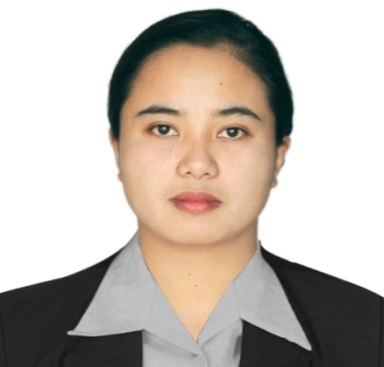 Poblacion General Natividad Nueva Ecija, Philippineslachicafrancisco117@gmail.com LACHICA S. FRANCISCOGood in communicationCan work under pressure and meet deadlines with minimum supervision.Computer LiterateLady DriverCan adapt all environment changes in the organization.Community Organizing, FacilitationAladin L. NajeProject Development Officer IVDSWD Regional Office III09276904423Nicasio F. RamosOIC,MSWDOGen. Natividad Nueva Ecija09173238793Hon. Benigno d. VendicacionBarangay Captain Brgy.Kabulihan Gen. Natividad Nueva Ecija09361287843